Подпись представителя команды                                                Подпись представителя команды                                   ______________________   (_______________________ )      ______________________   (____________________ )Судья          _______________________________________________________________________________________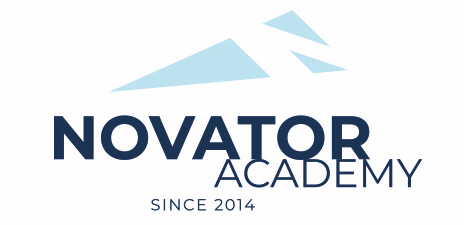 ПРОТОКОЛ  № 84Воз. категория  2011-12Стадион:    «Манеж стадиона Арена Химки»	«28» Января 2023 г.   12:00      Новатор 11-1Спартак Юниор81№ФИОСтМячиКарт№ФИОСтМячиКарт1Априщенко Артем1Ахмедов Михаил2Волков Артем2Безденежных Сергей3Востриков Матвей 3ВоронцовЕлисей4Косов Тимур4Галиев Матвей5Курдов Клим5Гогин Денис6Ленкин Даниил6Гришкин Роман7Макаров Славик 7Зинченко Максим8Попов Даниил8Зубков Данила9Санаров Кирилл 9Комаровский Марк10Свиридов Денис10Нуждов Роман11Федулин Ярослав11Пахмутов Марк 12Церцвадзе Александр 12Пономарев Петр13Шункин Юрий13Суслов Владимир 14Ушаков Денис15Черенков Фёдор16Чесноков Николай17Яковлев Константин18Ярослав СъёмщиковОфициальные представители командОфициальные представители командОфициальные представители командОфициальные представители командОфициальные представители командОфициальные представители командОфициальные представители командОфициальные представители командОфициальные представители командОфициальные представители команд№ФИОДолжностьДолжностьДолжность№ФИОДолжностьДолжностьДолжность1Артамонов Евгенийтренертренертренер.тренертренертренер2